Problem solving with sin/cos ruleExampleThe diagram shows the locations of four mobile phone masts in a field, .  , angle  and angle .In order that the masts do not interfere with each other, they must be at least 70m apart.Given that  is the minimum distance from , find:The distance  is from The angle The area enclosed by the four masts.Using the sine rule twice:Test your understanding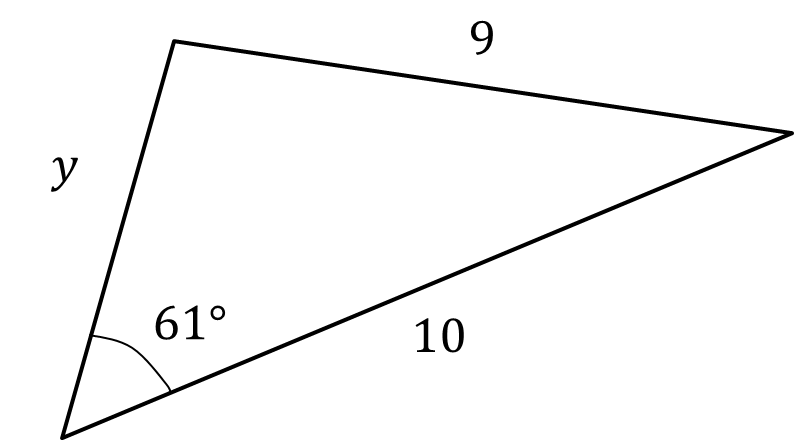 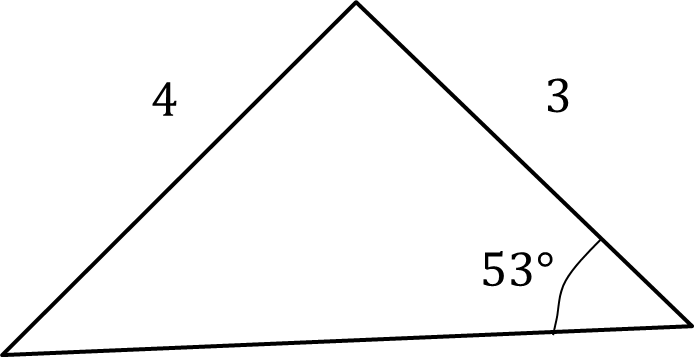 Extension[AEA 2009 Q5a] The sides of the triangle  have lengths  and , where . The sizes of the angles  and  form an arithmetic sequence.Show that the area of triangle  is .Given that  and , find(ii)  the value of ,(iii) the value of .